IEEE P802.11
Wireless LANsAbstractThis submission proposes text changes of TGbe Draft 1.0 for CIDs:454245434544454546174691469249044905490649074994567756786999718371847185739377505770Revisions:Rev 0: Initial version of the document.Rev 1: added CR for CID 5770.Interpretation of a Motion to AdoptA motion to approve this submission means that the editing instructions and any changed or added material are actioned in the TGbe Draft 1.01.  This introduction is not part of the adopted material.Editing instructions formatted like this are intended to be copied into the TGbe Draft (i.e. they are instructions to the 802.11 editor on how to merge the text with the baseline documents).TGbe Editor: Editing instructions preceded by “TGbe Editor” are instructions to the TGbe editor to modify existing material in the TGbe draft.  As a result of adopting the changes, the TGbe editor will execute the instructions rather than copy them to the TGbe Draft.Proposed changes for CID 4544:To the TGbe Editor: change the P.L. 400.15 as following:A subset of these transmitter blocks consisting of the constellation mapper and CSD blocks, as well as the
blocks to the right of, and including, the spatial mapping block, are also used to generate the EHT-LTF
fields. A subset of these transmitter blocks consisting of the constellation mapper and CSD blocks, as well as
the blocks to the right of, and including, the spatial and frequency mapping block of Figure 36-27
(Transmitter block diagram for the UL transmission or DL non-MU-MIMO transmission of a Data field with
BCC encoding on an RU/MRU that is the same size or smaller than a 242-tone RU(#1315)), are also used to
generate the EHT-STF fieldProposed changes for CID 4617:To the TGbe Editor: change the P.L. 409.44 as following:Post-FEC padding: Append the post-FEC padded bits as described in 36.3.13 (Data field) and the PE
field as described in 36.3.14 (Packet extension). Proposed changes for CID 4904:To the TGbe Editor: change the P.L. 398.61 as following:Figure 36-25 (Transmitter block diagram for the L-SIG, RL-SIG, and U-SIG fields of an EHT TB PPDU)
shows the transmit process for the L-SIG, RL-SIG, and U-SIG fields of an EHT TB PPDU using one
frequency segment. (#1945)The L-SIG, RL-SIG, and U-SIG fields may be duplicated over multiple 20 MHz if the EHT
modulated fields are allocated in an RU/MRU > 242 tones.Proposed changes for CID 6999, 4692:To the TGbe Editor: change the P.L. 431.36 as following:For a 40 MHz EHT PPDU or ER preamble, the U-SIG content shall be identical in both 20 MHz subchannels. For an 80 MHz EHT PPDU or ER preamble, the U-SIG content shall be identical in all nonpunctured 20 MHz subchannels. For a 160/320 MHz EHT PPDU or ER preamble, the U-SIG content shall be identical in all nonpunctured 20 MHz subchannels within each 80 MHz subblock, and the U-SIG content in different 80 MHz subblocks may be different.Proposed changes for CID 4096:To the TGbe Editor: Replace “Figure 36-32—Transmitter block diagram for the transmission of a Data field with EHTMCS 14 in 80 MHz or 160 MHz PPDU”( P.L. 404.54) with the figure below:Proposed changes for CID 4097:To the TGbe Editor: Replace “Figure 36-33— Transmitter block diagram for the transmission of a Data field with EHTMCS 14 in 320 MHz PPDU”( P.L. 405.28) with the figure below:Proposed changes for CID 5770Discussions: the proposal here is used to solve an existing issue in a specific implementation architecture. There is a difference in the processing flow between TB based CSI feedback and TB PPDU (implementation specific)TB PPDU: MAC parse the TF -> initiate the TB data transmission -> MAC transfer payload to PHY;TB CSI feedback: PHY estimate CSI based on NDP -> PHY send the CSI bits to MAC for MPDU packaging -> MAC send the AMPDU to PHY.Higher rate feedback requires faster “PHY->MAC->PHY” data transfer. E.g. the transfer need to finish within SIFS (after BFRP) if one symbol is used to carry the CSI feedback.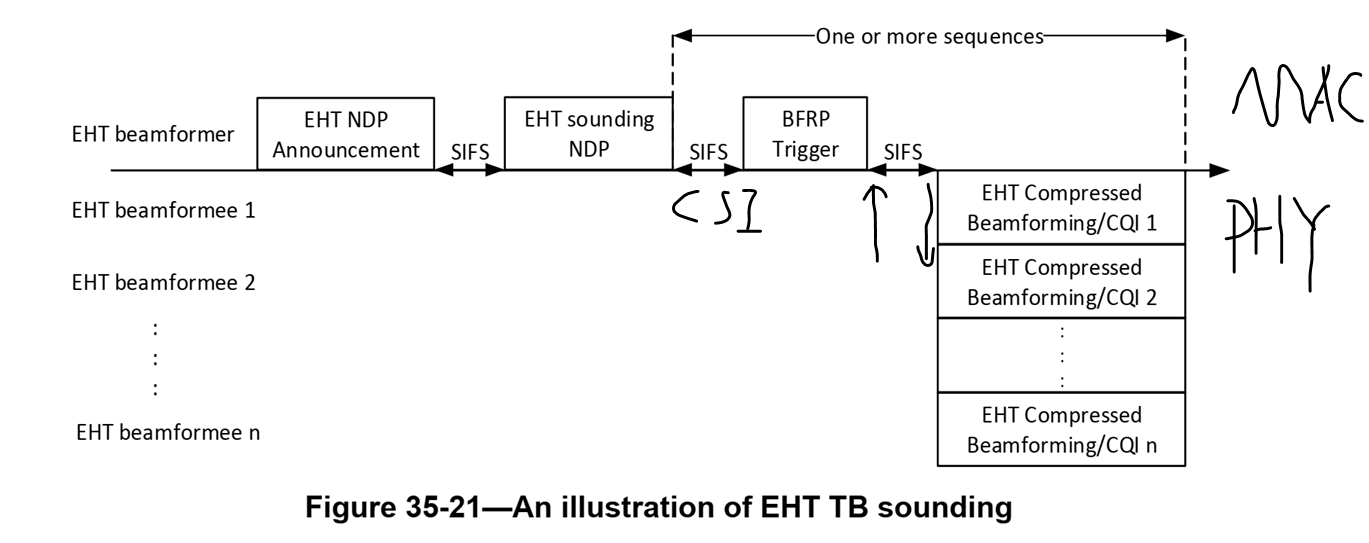 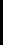 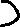 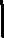 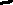 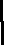 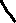 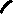 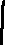 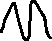 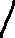 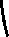 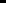 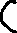 The proposal is to set a rate limit, 1.5Gbps, in TB sounding feedback. And the limit should minimize the impact to Tpt.11be restricts AP to poll CSI feedback from one STA for only one time in a TXOP;AP must reinitiate the whole TB sounding procedure if CSI is received in error.The observation in 11ax was that even 11ax allows AP poll CSI more than once, most APs are conservative when setting the rate of sounding feedback and try to avoid CSI feedback re-poll.Does a CSI limitation of 1.5Gbps CSI feedback rate really impacts feedback efficiency? Observations in fields:Average sounding interval is tens of ms: ~20ms for MU BF; ~50ms for SU BF.Usually, AP leverage UL OFDMA to poll sonding from multiple STAs.~85% of the observed CSI feedback polled by AP use rate <=500Mbps1.5Gbps will cover the rate forAll MCS with 1 or 2 ss in 80MHz TB PPDU;All MCS with 1ss in 160MHz TB PPDU;MCS 7 with 1ss in 320MHz TB PPDU.26KBytes CSI FB (320MHz BW feedback) takes ~138us to feed back with 1.5Gbps26KBytes CSI FB takes ~74us to feed back with 2.8Gbps (4096QAM)That’s ~50us lose out of tens of ms in every sounding interval (~0.5% lose)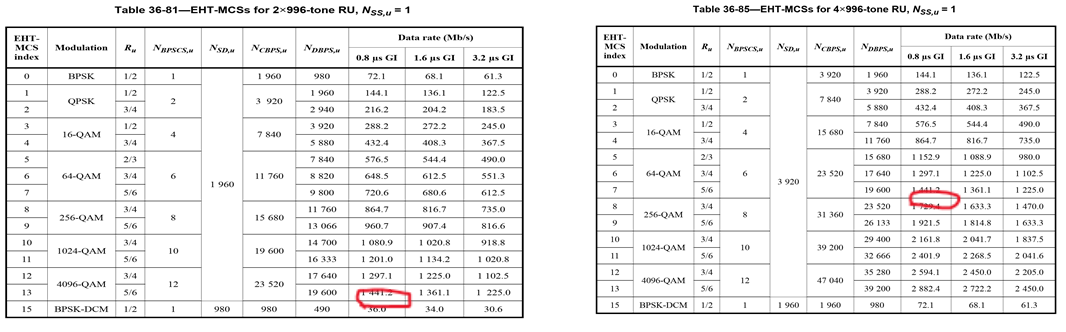 ------------------------------------------------------End of Discussions---------------------------------------To the TGbe Editor, please make the following two changes:Make the following changes to “Figure 9-788ev—EHT PHY Capabilities Information field format”Bits: 1	1	1	1	1At the end of “Table 9-322ar—Subfield of the EHT PHY Capabilities Information field”, add the following subfieldCR for 11be D1.0CR for 11be D1.0CR for 11be D1.0CR for 11be D1.0CR for 11be D1.0Date:  2020-05-13Date:  2020-05-13Date:  2020-05-13Date:  2020-05-13Date:  2020-05-13Author(s):Author(s):Author(s):Author(s):Author(s):NameAffiliationAddressPhoneemailXiaogang ChenIntel2111 NE 25th Ave, Hillsboro, OR, 97124Xiaogang.c.chen@Intel.comCIDClause NumberPageCommentProposed ChangeResolution454236.3.6377.30Remove "using one frequency segment"as in the comment. Accepted454336.3.6377.24After Figure 36-26 title "Transmitter block diagram for the EHT-SIG field", add "for an EHT MU PPDU"as in the comment. Accepted454436.3.6378.08It's not clear the main difference between the EHT-LTF and EHT-STF block diagram. If want to highlight the P/R matrix on EHT-LTF, need to add a reference to Figure 36-52.as in the comment. Revised-TGbe Editor please make changes following the instrucutions under CID 4544454536.3.6378.48Change " a singel freqeuncy segment" to single frequency subblockas in the comment. Accepted461736.3.6375.54DCM affects many blocks and is now a mandatory mode so its impact should be clearly identified (see 36.3.13.3.2 BCC coding) especially wher enon-obviousAt step d), append ("and add 1 pad bit per OFDM symbol in certain DCM modes"). Ditto P387L42 and P386L2. Also add to text in figures 32-26/27/28/29/30/33.  Revised-TGbe Editor please make changes following the instrucutions under CID 4617469136.3.6376.61"frequency segment" is used here， while "frequency subblock" is used on the same page line 25. Please consider to use the same wordAs in comment Revised-TGbe editor please remove “using one
frequency segment”469236.3.6377.02Clearify if the U-SIG contents can be different in different 80 MHz subblocksAs in comment  Revised-TGbe Editor please make changes following the instrucutions under CID 4692490436.3.6376.61The constellation mapper also is not used when STF and LTF are generated. add it in the text.As in comment  Revised-TGbe Editor please make changes following the instrucutions under CID 4904490536.3.6377.01In TB PPDU, the pre-EHT modulated fields are duplicated over multiple 20MHz when EHT modulated fields are located in over 242 tones.
change "may be" with "are".As in commentAccepted490636.3.6382.54In Figure 36-32, Dup mode is used when Nss =1. so, the spatial mapper does not need in this figure. Delete this block and add the CSD chain block in the figure.modify the figure as in the comment. Revised-TGbe Editor please make changes following the instrucutions under CID 4906. To clarify:“Spatial mapper maps space-time streams to transmit chains.” Mapping from 1ss to multiple antenna is part of spatial mapper. CSD is also part of spatial mapper. The change is mainly to align with Pre-EHT modulated portion.490736.3.6383.28In Figure 36-33, Dup mode is used when Nss =1. so, the spatial mapper does not need in this figure. Delete this block and add the CSD chain block in the figure.modify the figure as in the comment. Revised-TGbe Editor please make changes following the instrucutions under CID 4907499436.3.6382.32The block diagram of the DL MU-MIMO transmission of a Data field with LDPC encoding in RU or MRU size larger than 996 tones is missing.See the comment. Rejected-Got same comment in 11ax and the drawing turned out to have poor readability. Need to redraw 36-31 for each user in 36-30. 567736.3.6382.40In Figure 36-32, do we need a stream parser for the Single Spatial Stream?Modify the figure with the Stream Parser removed. Revised-Resolved in CID 4906.567836.3.6383.06In Figure 36-33, do we need a stream parser for the Single Spatial Stream, as well?Modify the figure with the Stream Parser removed.  Revised-Resolved in CID 4907.699936.3.6377.01Whereas for an MU PPDU it is clearly stated (in a note) that the U-SIG field may be duplicated within each 80 MHz subblock but may be different between subblocks, for a TB PPDU it says that 'U-SIG may be duplicated over multiple 20 MHz if the EHT modulated fields...'. Furthermore, Section 36.3.12.7.4 states clearly that for both MU and TB PPDU the U-SIG field can be different between frequency subblocks. Therefore, this has to be clarified in Section 36.3.6 as well.Add a note similar to the note used for MU PPDU, stating that 'the U-SIG contents may be different in different 80 MHz subblocks for PPDU bandwidth greater than 80 MHz'.  Revised-TGbe Editor please make changes following the instrucutions under CID 6999718336.3.6376.25Change "frequency subblock" to "80 MHz subblock"See comment Revised-TGbe editor please remove “using one frequency subblock”718436.3.6375.57Change "996 tone" to "996 tones"See comment Accepted718536.3.6376.61Change "frequency segment" to "80 MHz subblock"?See comment Revised-Resolved in CID 4691739336.3.6377.32Missing equals typos in the sentence "The DCM tone mapper, which is defined in 36.3.13.7 (Constellation mapping(#3115)), is applied only if the EHT-SIG-MCS field in the U-SIG field indicates EHT-SIG-MCS is 3."Change the cited sentence to "The DCM tone mapper, which is defined in 36.3.13.7, is applied only if the EHT-SIG-MCS field in the U-SIG field indicates that the value of EHT-SIG-MCS is equal to 3." Accepted775036.3.6377.61Replace "the same size or smaller than  ..." as "the same size as or smaller than ..."as in comment Accepted577035.5.3292.05To ease implementation, it would be useful to have a way for a non-AP STA to indicate to the AP the MCS/NSS/BW limitation for sending the EHT Compressed Beamforming frame as part of the EHT TB sounding protocol, if these limitations are different than for regular data frames.as in comment  Revised-TGbe Editor please make changes following the instrucutions under CID 5770B59B60B61B62B63Non-OFDMA UL MU-MIMO(BW = 320 MHz)MU Beamformer (BW ≤ 80 MHz)MU Beamformer (BW = 160 MHz)MU Beamformer (BW = 320 MHz)SubfieldDefinitionEncodingTriggered Sounding Feedback Rate LimitIndicate the maximum supported data rate of EHT compressed beamforming/CQIReport in the EHT TB sounding sequenceFor an EHT Beamformee:Set to 0 to indicate the maximum supported rate in TB sounding sequence is the same as the maximum supported rate in TB PPDU data transmission indicated in Supported EHT-MCS And NSS Set field. Set to 1 to indicate the maximum supported rate is the lower of 1500 Mb/s or the maximum supported rate in TB PPDU data transmission indicated in Supported EHT-MCS And NSS Set field.